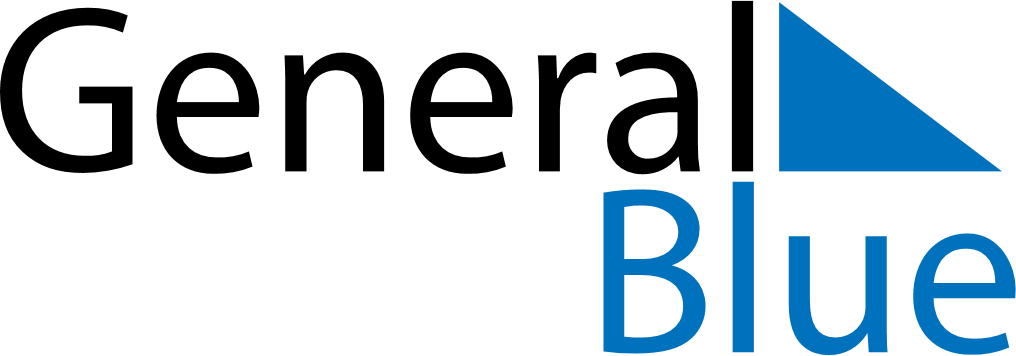 Daily PlannerSeptember 13, 2020 - September 19, 2020Daily PlannerSeptember 13, 2020 - September 19, 2020Daily PlannerSeptember 13, 2020 - September 19, 2020Daily PlannerSeptember 13, 2020 - September 19, 2020Daily PlannerSeptember 13, 2020 - September 19, 2020Daily PlannerSeptember 13, 2020 - September 19, 2020Daily Planner SundaySep 13MondaySep 14TuesdaySep 15WednesdaySep 16ThursdaySep 17 FridaySep 18 SaturdaySep 19MorningAfternoonEvening